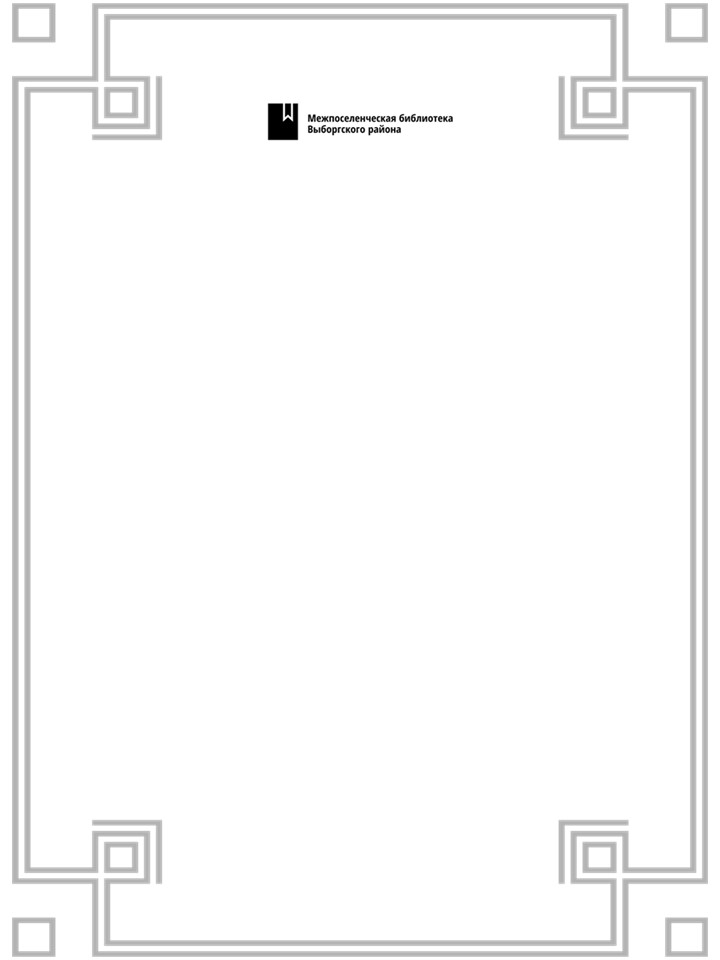                           муниципальное бюджетное учреждение культуры«МЕЖПОСЕЛЕНЧЕСКАЯ БИБЛИОТЕКАМУНИЦИПАЛЬНОГО ОБРАЗОВАНИЯ “ВЫБОРГСКИЙ РАЙОН” ЛЕНИНГРАДСКОЙ ОБЛАСТИ»_________________________________________________________Межпоселенческая детская библиотекаМетодические рекомендации для общедоступных библиотек Выборгского района по организации Недели детской книги в 2020 годуВыборг 2019«Я напишу тебе…» - межрегиональный и международный конкурс письменных работ и рисунков по книге Туве Янссон «Кто утешит малютку кнютта?».

Цель конкурса: знакомство с творчеством Туве Янссон, совместное творчество российских и финских школьников на основе прочтения её книгЦелевая аудитория: школьники 8-11 лет из Выборга, Выборгского района, Петрозаводска и Финляндии. 

Описание конкурса: дети читают книгу и пишут письма скрютт от имени кнютта, как это просила сделать сама писательница: «Утешь обоих ты, дружок, возьмись-ка сам за труд: за кнютта напиши письмо, понятное для скрютт». Можно не только написать письмо, но и изобразить в рисунке, комиксе то, что хотел сказать кнютт. И так же, как просила автор, дети будут класть письма и рисунки под розовый куст: «Вот бумага. Марки не нужно, письмо можно положить, например, в розовый куст, где скрютт наверняка его найдёт».

Оформление: книжно-иллюстративная выставка, «розовый куст», обращение для участников конкурса: «Прочитайте замечательное стихотворение Туве Янссон «Кто утешит малютку кнютта?». Выполните просьбу Туве Янссон и помогите кнютту написать или нарисовать послание для скрютт. Ведь кнютт, крошечное, невероятно стеснительное существо. Он очень одинок, и так робок, что от всех прячется и никому не может рассказать о своих переживаниях. А еще давайте поможем кнютту - объясним ему: почему не надо стесняться и бояться. Пусть он обретет много друзей! Напишите письмо и положите его в библиотеке под розовый куст».

Результат: 
1.  описание того, что видел кнютт - для скрютт;
2.  утешение и слова поддержки кнютту в двух (одном) письмах или в двух (одном) рисунках. Вариант «письмо + рисунок» также возможен. 

Время проведения: 17 февраля – 28 марта 2020 года.

17 февраля - 29 февраля – поиск партнеров, привлечение детей к участию в конкурсе;
2 марта - 15 марта - создание творческих работ;
15 марта - 27 марта – работа жюри библиотекарей, детского жюри, обмен между всеми библиотеками лучшими работами, написание рецензий, подготовка детей к видеоконференции; 
28 марта - итоговая видеоконференция, на которой дети представляют свой
город, район, зачитывают лучшие сочинения и отзывы на понравившиеся работы участников из других библиотек. Победители награждаются призами.
 
Продвижение конкурса: конкурс освещается в средствах массовой информации, а также посредством социальных сетей, сайтов библиотек. Творческие работы детей размещаются на выставке. © МБУК Межпоселенческая библиотека Выборгского района», 2019